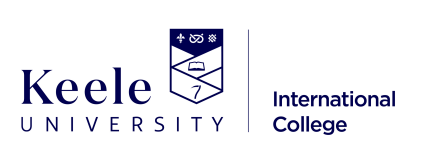 Immigration History QuestionnaireThis form consist of 5 sections. Please note that we will be unable to issue you with an unconditional offer until you have completed and return this form. This form can be Studylink or admissions@kuic.keele.ac.ukPrevious Study in UK1f. Please provide us with any immigration documentation relating to your previous studies with this form. This might include copies of Visas, Biometric Residence Permits (BRPs), Entry Clearance Vignettes, or CAS for instance.1g. Have you studied at an institution that was previously had its license revoked, or that is in the process of having its license revoked?YES                                                                      NO Previous UK Visa Applications2d. Please provide us with a copy of your previous visa/s if successful with this formPending VisaVisa Refusal History4d. Please upload a copy of your previous visa refusal/s with this formApplicant Declaration:I understand that providing false or misleading information can result in withdrawal any offer issued.Signature: __________________Date: ____________________Applicant NameApplication IDDate of Birth1a. Have you previously studied in the UK?YES           NO If yes please fill in 1b,1c,1d, 1e, 1f and 1gIf no, please go to section 2If yes please fill in 1b,1c,1d, 1e, 1f and 1gIf no, please go to section 21b.Name of School/Institution1c.Start Date1d.End Date1e.Course Title2a. Have you, or somebody on your behalf, previously applied for any visa to enter the UK other than to study?YES           Please fill in section 2b, 2c and 2dNO            Please go to section 32b. Please choose the most appropriate option from below that most closely matches the purpose of your most recent application to enter the UK.WorkVisitAsylumDependentOther 2c. Was this application successful?YES                NO 3a. Do you have any visa applications currently pending?YES               NO        If YES, please fill in 3bIf NO, please go to section 4If YES, please fill in 3bIf NO, please go to section 43b. Please tell us about your pending visa application4a. Have you previously had a visa refusal in any country?YES                NO  If Yes, please fill in 4b,4c and 4dIf No, please go to Section 5If Yes, please fill in 4b,4c and 4dIf No, please go to Section 54b. Date of refusal4c. Please provide us with as much information as possible, explaining why you believe you received this refusal, and how your circumstances have changed since your refusal.